Equine 2015Tick Control ProductsCodeEstablished nameManufacturerPictureType1Barn and Stable Fly Spray Bonide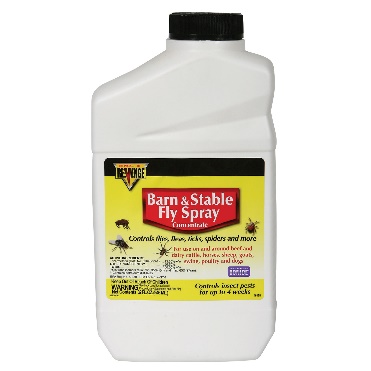 Spray2Zonk it! SprayCut Heal Animal Products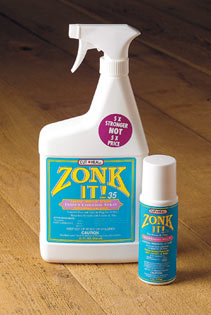 Spray3Pyranha AerosolEquine Direct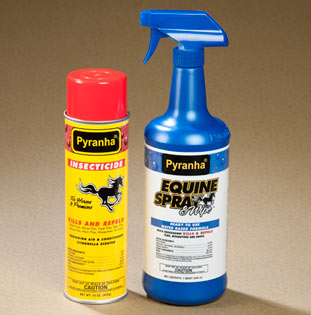 Spray4Repel-X ConcentrateFarnam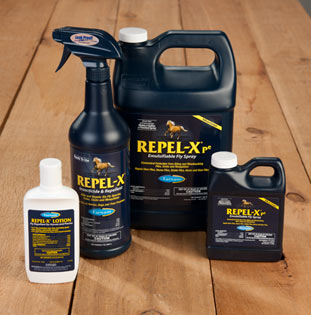 Spray5Flysect Super 7Farnam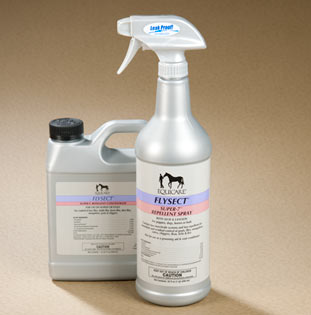 Spray6Pyranha Spray and WipeEquine DirectSpray or Wipe7Bite FreeFarnam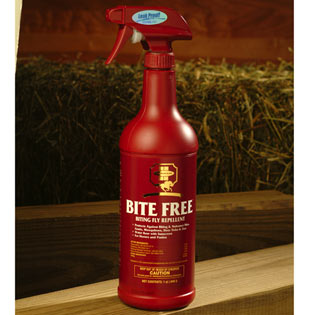 Spray or wipe8EquiSectSpray or Wipe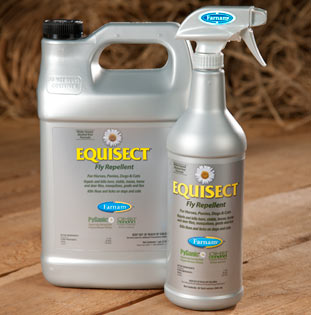 Spray or wipe9Flysect Super-C ConcentrateFarnamSpray or wipe10Tri-Tec 14Farnam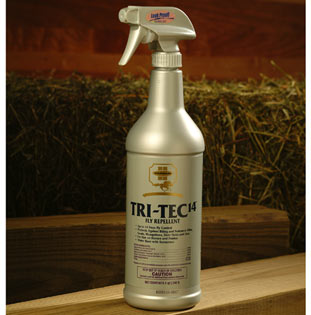 Spray or wipe11DuraGuard Insecticide and RepellantAbsorbine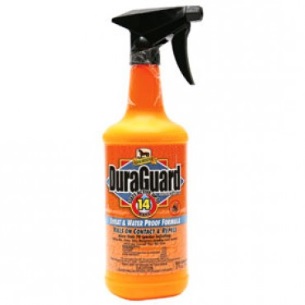 Spray or wipe12UltraShield Insecticide and RepellantAbsorbine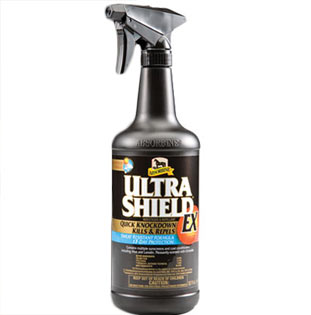 Spray or wipe13Equi-SpotFarnam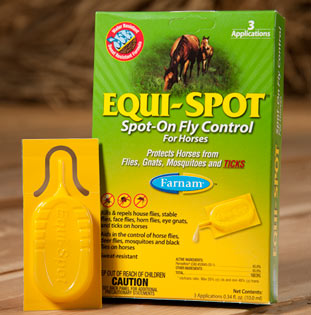 Spot-On Topical14Endure Roll-OnFarnam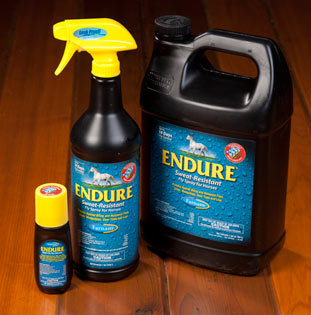 Roll-On15Zonk It! Roll-OnCut Heal Animal ProductsRoll-On16Bug CheckCut Heal Animal Products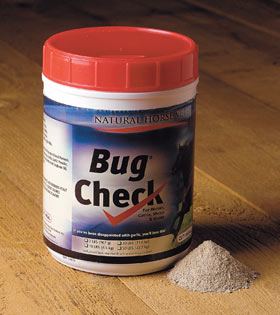 Edible Powder